Mateřská škola „ V zahradě „ Liberec, Žitavská 122/68,příspěvková organizace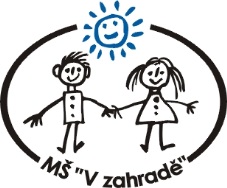 DOTAZNÍK - logopedická péčeVážení rodiče, mezi priority mateřské školy ve vzdělávání Vašich dětí patří řeč. Rádi bychom Vás proto požádali o spolupráci v oblasti logopedické prevence. Prosíme o vyplnění dotazníku.                                                                     Předem velice děkujeme za spolupráci.                                                                                                         Bc. Vlasta TesařováJméno a příjmení dítěte : Datum narození : S případnými dotazy se prosím obracejte na M.Jonášovou, logopedického asistenta školyVeškeré údaje jsou určeny výhradně pro potřeby mateřské školy. Uvedené údaje podléhají ochraně zejména podle Nařízení Evropského parlamentu a Rady (EU) 2016/679 ze dne 27. 4. 2016 o ochraně fyzických osob v souvislosti se zpracováním osobních údajů a o volném pohybu těchto údajů.V Liberci dne                             Podpis zákonných zástupcůÚdaje o logopedické péčiÚdaje o logopedické péčiNavštěvovalo Vaše dítě logopeda ?ANO – NEPokud ANO, jak dlouho a jak častoJméno logopedaNavštěvuje Vaše dítě logopeda v současné době  ?ANO – NEPokud ANO, jak častoJméno logopedaUveďte hlásky případně další údaje dle diagnostiky logopedaMáte zájem o individuální odpolední logopedickou prevenci ?/ dítě + rodič /ANO – NEMáte zájem o individuální odpolední grafomotoriku ?/ dítě + rodič /ANO – NEJiná sdělení rodičů